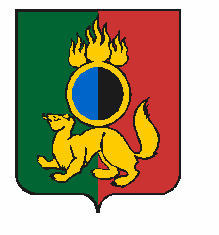 АДМИНИСТРАЦИЯ ГОРОДСКОГО ОКРУГА ПЕРВОУРАЛЬСКПОСТАНОВЛЕНИЕг. ПервоуральскО подготовке и проведении Всероссийского дня бега «Кросс Наций - 2018»Согласно сводному календарному плану официальных физкультурных и официальных спортивных мероприятий Свердловской области на 2018 год, распоряжению Губернатора Свердловской области от 19 июня 2018 года № 108-РГ, в целях популяризации легкой атлетики, развития и пропаганды физической культуры и спорта в городском округе Первоуральск, привлечения людей к активному и здоровому образу жизни, руководствуясь постановлением Правительства Российской Федерации от 18 апреля 2014 года № 353 «Об утверждении правил обеспечения безопасности при проведении официальных спортивных соревнований», рассмотрев результаты согласования с соответствующими организациями, Администрация городского округа ПервоуральскПОСТАНОВЛЯЕТ:	1. Провести 15 сентября 2018 года с 11-00 часов до 12-00 часов на территории городского округа Первоуральск массовые соревнования по легкой атлетике в рамках Всероссийского дня бега «Кросс Наций - 2018» (далее массовые соревнования).	2. Утвердить список мест проведения массовых соревнований (приложение 1).	3. Утвердить маршрут проведения основного старта массовых соревнований и схему организации дорожного движения (приложение 2).4. Организатором массовых соревнований по легкой атлетике в рамках Всероссийского дня бега «Кросс Наций - 2018» является Первоуральское муниципальное бюджетное учреждение физической культуры и спорта «Старт» (Коротаев К.В.).5. Подготовку и проведение массовых соревнований основного места старта  и соревнований в сельских территориальных управлениях, медицинское сопровождение участников соревнований основного места старта возложить на Директора Первоуральского муниципального бюджетного учреждения физической культуры и спорта «Старт»     (Коротаев К.В.).6. Начальнику Управления образования городского округа Первоуральск (Ошуркова О.В.) оказать содействие Организатору соревнований в предоставлении территорий школ № 22, 26, 36, 40 для проведения массовых соревнований и привлечении обучающихся общеобразовательных организаций, воспитанников организаций  дополнительного образования детей, воспитанников   дошкольных   образовательных   организаций   на   массовые соревнования.7. Закрыть движение автотранспорта с 10-30 часов до 12-15 часов по маршруту основного старта массовых соревнований по проспекту Ильича с прилегающих улиц.8. Установить технологический перерыв с 10-30 часов  до 12-15 часов для автомобильного транспорта общего пользования на время проведения основного старта массовых соревнований.9. Заместителю Главы Администрации городского округа Первоуральск по жилищно-коммунальному хозяйству, городскому хозяйству и экологии (Гузаиров А.С):- довести информацию до предприятий и индивидуальных предпринимателей, обслуживающих единую маршрутную сеть, об установлении технологического перерыва для автомобильного транспорта общего пользования на время проведения основного старта массовых соревнований;- провести работы по подготовке дорог к основному старту массовых соревнований, согласно утвержденному маршруту;- подготовить, подвезти и установить временные дорожные знаки и необходимое количество ограждений, выставить специальную технику согласно схеме организации дорожного движения во время проведения массовых соревнований.10. Рекомендовать Отделу Министерства внутренних дел России по городу Первоуральску (Грехов О.В.) принять необходимые меры по обеспечению охраны общественного порядка во время проведения массовых соревнований.11. Рекомендовать Отделу Государственной инспекции безопасности
дорожного движения ОМВД России по городу Первоуральску (Телеусов А.А.) перекрыть движение транспортных средств и принять необходимые меры по регулированию дорожного движения во время проведения основного старта массовых соревнований, согласно схеме организации дорожного движения.12. Рекомендовать Территориальному отделу Министерства здравоохранения Свердловской области по Западному управленческому округу (Жолобова Е.С.) обеспечить необходимый и достаточный состав сил и средств постоянной готовности для оперативного реагирования в случае возникновения чрезвычайной ситуации в местах проведения массовых соревнований согласно приложению 1.14. Управляющему делами Администрации городского округа Первоуральск (Васильева Л.В.) проинформировать население через средства массовой информации о проведении массовых соревнований, закрытии движения автотранспорта и установлении технологического перерыва для автомобильного транспорта общего пользования.15. Данное постановление разместить на официальном сайте городского округа Первоуральск в сети Интернет.Временно исполняющий полномочия                                                           Главы  городского округа Первоуральск                                           И.В. Кабец11.09.2018№1499